Конспект ОД по ФЭМП в старшей группе с использованием игр В. В. Воскобовича «Необычное путешествие» Радюкова В.В.Программное содержание:Цель:Познакомить с логико-математическими играми В. В. Воскобовича.Задачи:- упражнять в составлении числа 9 из двух меньших;- закреплять знание о геометрических фигурах: продолжать учить складывать различные предметы, используя геометрические фигуры, развивать умение составлять из частей целое;- упражнять в ориентировке в пространстве;- развивать познавательные процессы (мышление, внимание, память, речь, воображение) на материале логико-математических игр В. В. Воскобовича;- воспитывать самостоятельность детей, умение находить свои способы решения поставленных задач;- воспитывать умение сопереживать, желание прийти на помощь.Интеграция познавательных областей: познавательное развитие, художественно-эстетическое, социально-коммуникативное.Предварительная работа: знакомство с героями и играми В. В. Воскобовича, использование дидактических игр с математическим содержанием, решение арифметических задач.Оборудование: «Геоконт», «Волшебные фанарики», «Цифрята-Зверята», «Домики» для цифр, коврограф, разноцветные веревочки и липучки, цветные карточки и лепестки, карточки с изображением гномов, карточки фруктов и овощей на липучках, маленькие коврографы по количеству детей, письмо в бутылке, презентация; фломастеры, влажные салфетки, краски, кисти, баночки для воды, раскраски с изображением леса.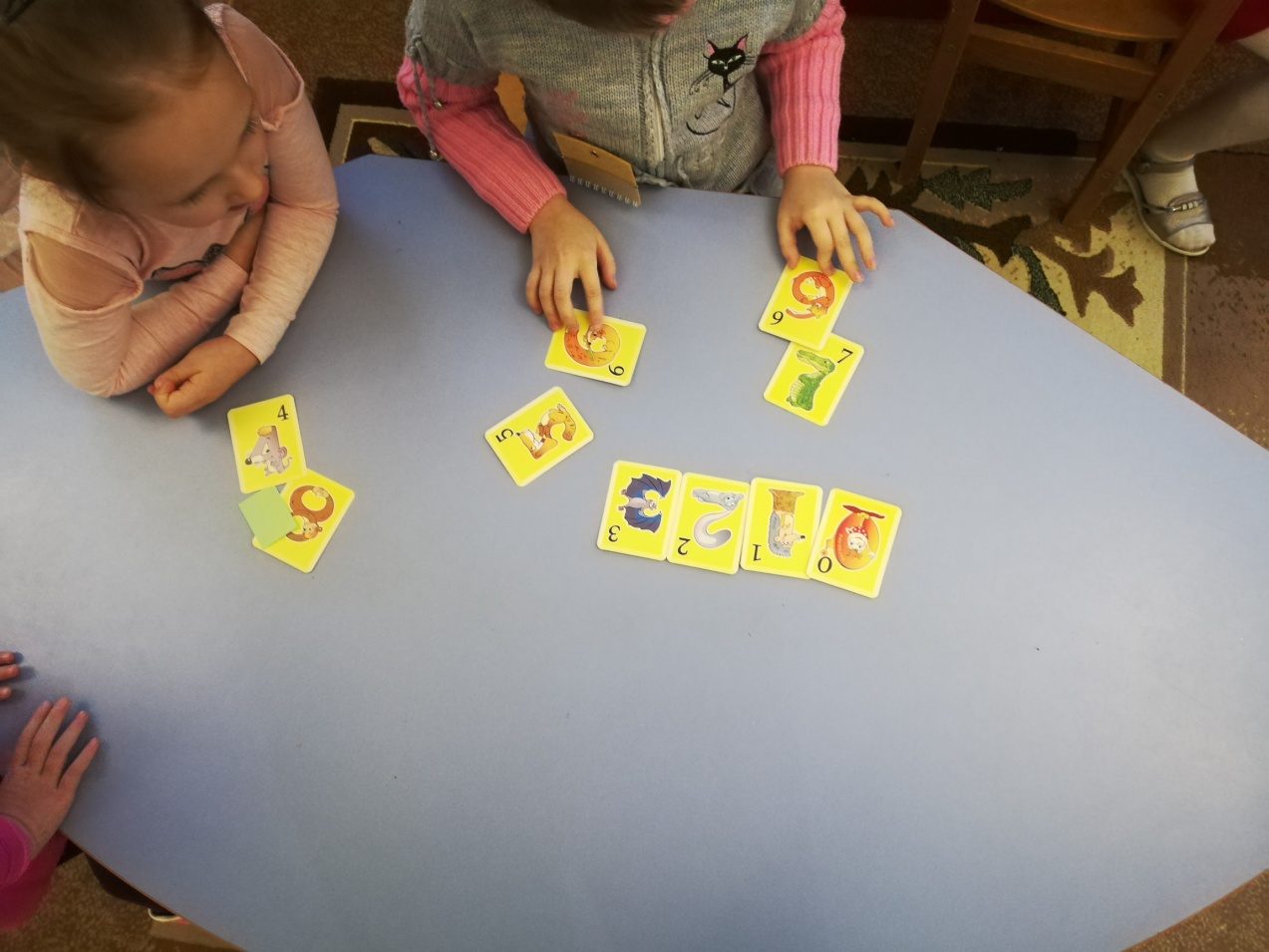 Ход НОД:Организационный момент- Ребята, а кто мне напомнит, какое сейчас время года? (зима).- А по каким признакам мы определяем, что сейчас именно, зима, а никакое - либо другое время года? (холодно, ветрено, мороз, солнце светит тускло, на деревьях нет листьев, не поют птицы и т. д.)- А какой сейчас месяц? (февраль). Какой он по счету? (третий). Сколько всего месяцев зимой? Перечислите их (декабрь, январь, февраль).- Какое у вас настроение зимой? Почему? (грустно, скучно, хочется тепла, солнца и ярких красок).- Чего бы вам хотелось? (тепла, света, цветов и зеленой травы и т. д.)- А хотели бы вы, чтобы у нас была машина времени? Куда бы вы отправились? (да, на море, в жаркие страны, в лес)- А какой лес весной? (яркий, цветной, поют птицы, распускаются цветы)- Итак, предлагаю вам отправится в необычное путешествие в будущее. Давайте закроем глаза, представим то место, куда бы мы хотели попасть (это зеленый лес, в котором поют птицы и благоухают сладким ароматом цветы). Повторяйте за мной волшебные слова: «крекс, пекс, мулинекс, абра, швабра, кадабра…»(Звучит музыка, дети открывают глаза, но вместо зелени и красок их встретил мрачный лес.Слайд с изображением черно-белого леса).Проблемная ситуация- Ой, ребята! Я что-то совсем не понимаю, что случилась? (лес совсем не цветной, что - то пошло не так)- Разве это место мы представляли в мечтах? (нет, здесь грустно и совсем некрасиво)- А что это стоит под деревом? (бутылка) А что это в ней? (послание)- Как вы думаете от кого оно, что в нем написано? (от жителей леса, просьба о помощи) Посмотрим!(Воспитатель открывает бутылку, достает послание и карту.Читает письмо)«Здравствуйте ребята. Пишет вам гномик Охле. Мы как обычно решили раскрасить наш лес яркими красками, но случилась несчастье. Злая ведьма Чики-кряк, отобрала наши волшебные краски, заперла их в подземелье, а нас гномиков так напугала, что мы разбежались по всему лесу, и не можем найти друг друга. Очень Вас прошу, помогите найти моих друзей и наши волшебные краски. Иначе наш лес так и останется серым, грустным и невзрачным!»- Дети, что же делать? Как нам быть? (Сначала найдем всех гномов, потом заберем у ведьмы краски, поможем гномикам раскрасить лес яркими красками и в нем наступит весна.)Основной этап:- Ребята, прежде чем мы найдем Гномов, нам предстоит выполнить несколько заданий, Вы готовы? (Да)- Вспомните, как зовут гномов, которых мы идём искать? (Кохле-Охле-Желе-Зеле-Геле-Селе-Фи) Сколько же всего гномов? (гномов 7).- Внимательно посмотрим на карту. Куда указывает первая стрелка? (налево, вперед)(Дети проходят по стрелке и находят задание)- А вот и первое задание.1 задание:Тут вот арка на пути,Как через нее пройти?Пройти под аркой сможет тот,Кто соседей всех найдет!- Что за дом перед вами? Кто в нем живет? (дом в котором живут Цифрята-Зверята)- А что с этим домом? Чего не хватает? (некоторые окна в этом доме пустые)- Что нам нужно сделать, чтобы выполнить это задание? (необходимо вернуть домой всех соседей)(Дети выбирают домики и находят недостающие картинки, вставляют их в кармашки.Находят 1 гнома, забирают с собой.)Задание 2- Куда дальше указывает стрелка на карте? (налево)(После того как дети прошли под аркой они подходят к мольберту)Странник, свой продолжив путьРешить задачу не забудь:Будь умен, и веселСделай так чтоб стало девять.- Что мы видим здесь? (на коврографе прикреплены овощи и фрукты)- Что нам нужно сделать? Как получить цифру 9? Из каких чисел состоит цифра девять? (нужно из карточек с изображением фруктов и овощей сделать равенства: 5 и 4; 3 и 6; 2 и 7 и т. д.)- Назовите какие равенства у нас получились? (дети называют равенства и находят еще одного гнома)Задание 3- Ой, что это? (озеро, речка, море)- Как нам продолжить путь? (свой путь мы сможем продолжить только в том случае, если переправимся через него)- Как же нам быть? На чем же мы сможем преодолеть реку? (лодка, самолет, плот)-Из чего нам соорудить транспорт для того чтобы переправится через реку? (из геометрических фигур)(Дети из «Волшебных фонариков» делают лодку, самолет, и т. д.)- Ребята, перечислите геометрические фигуры, из которых вы делаете транспорт? (квадрат, прямоугольник, треугольник, круг)- У каких фигур части равные (одинаковые? Сколько всего таких фигур? У какой фигуры части неравные? Сколько таких фигур? (Ответы детей).(Дети выполняют задание и переправляются через озеро, находят еще одного гнома).Задание 4.Физкультминутка:Вместе по лесу идём,Не спешим, не отстаём.Вот выходим мы на луг. (Ходьба на месте.)Тысяча цветов вокруг! (Потягивания — руки в стороны.)Вот ромашка, василёк,Медуница, кашка, клевер.Расстилается ковёр,И направо и налево. (Наклониться и коснуться левой ступни правой рукой, потом наоборот — правой ступни левой рукой.)К небу ручки протянули,Позвоночник растянули. (Потягивания — руки вверх.)Отдохнуть мы все успели,И на место снова сели. (Дети садятся.)Во дворе растёт подсолнух,Во дворе растёт подсолнух,Утром тянется он к солнцу. (Дети встают на одну ногу и тянут руки вверх.)Рядом с ним второй, похожий,К солнцу тянется он тоже. (Дети встают на другую ногу и снова тянут руки вверх.)(После выполнения физкультминутки, находят еще одного гнома)Задание 5.- У нас новое препятствие на пути. Что это? На что похоже? (на паутинку)- Как вы думаете, кто забыл здесь паутинку? (Паук Шнюк)- Что с ними можно сделать? (превратить паутинки в различные предметы)(Дети выполняют задание на геоконте, делают фигуры: цветок, бабочка и т. д. Когда справились с заданием, находят 5-го гнома.)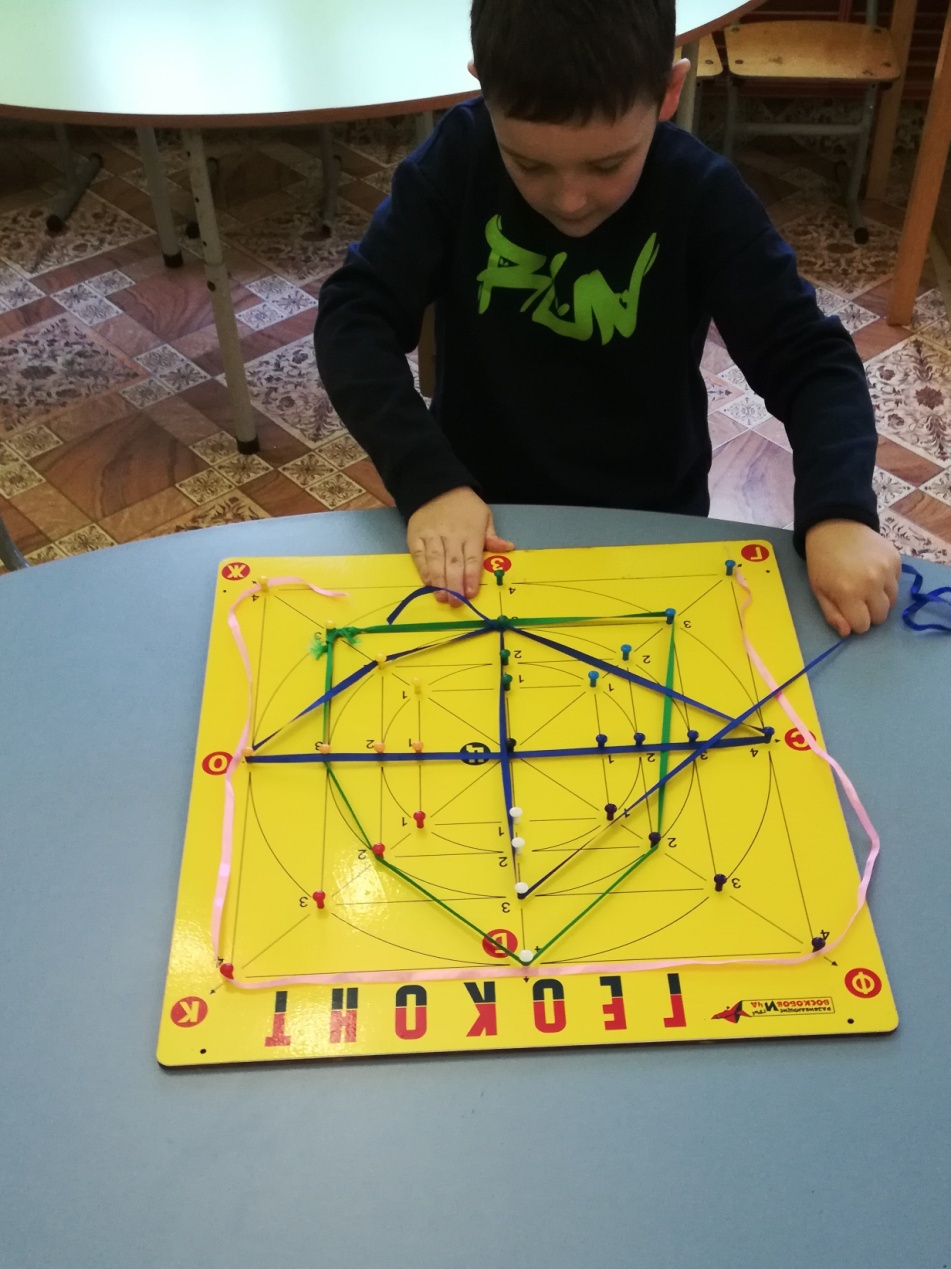 Задание 6- И снова на нашем пути очередное задание. Что это такое? (лепестки)- Какого цвета? Размера? Все ли одинаковые? (красный, синий, желтый; большие, маленькие; все разные, маленький, большой, самый маленький)- Во что можно поиграть? (сделать из лепестков цветок, бабочку, поиграть в игру чего не стало)-Давайте поиграем в игру «Игра чего не стало?»(После игры на внимание находят 6 и 7- го гнома)Задание 7- Куда указывает стрелка? (направо)- Где мы оказались? (перед замком ведьмы)- Что нам нужно сделать? Как это сделать? (забрать у ведьмы краски, задобрить ведьму, сделать ей подарок)- Какой подарок можно сделать ведьме? Что любят женщины? (цветы, украшения)- Чтобы задобрить ведьму, сделаем ей приятный подарок, бусы, тогда она отдаст волшебные краски гномам.(Дети делают украшение для ведьмы из кругов разного диаметра, повторяют последовательность цвета, размера.)- Ну как думаете, понравился наш подарок ведьме? (да)(Ведьма отдает краски)Задание 8.- Ну что ребята, всех ли гномов мы нашли? Что теперь осталось сделать?(нашли всех гномов и вернули краски.Теперь нужно отдать каждому гному его краску)- Какая краска принадлежит каждому гному? (Охле - оранжевая, Геле - голубая и т. д)(Ребята выполняют задание на нахождение соответствия на коврографе.)Подведение итогов- Дети мы нашли всех Гномов, и раздали им всем краски. И что же теперь?(теперь они раскрасят лет яркими красками)- Гномики в знак признательности подарили немного красок нам. Для чего нам пригодятся краски? (чтобы мы раскрасили красками лес и помогли им вернуть весну)(Дети садятся за столы и раскрашивают красками картинки - раскраски весеннего леса.По окончанию работы на экране появляется красочная картинка леса.)- Ребята, какие Вы молодцы! Посмотрите, в наш лес вернулась Весна! Посмотрите, сколько красок….Заключительный этап.- Ребята, Вам понравилась наша прогулка?- Как мы выручили гномов?- На чем перебрались через озеро?- Что сделали из паутинок?- Как задобрили ведьму?- Как Вы оцениваете свою работу?- Какие задания показались Вам сложными?- Мы будем еще с Вами играть с персонажами Фиолетового леса?-До новых встреч!